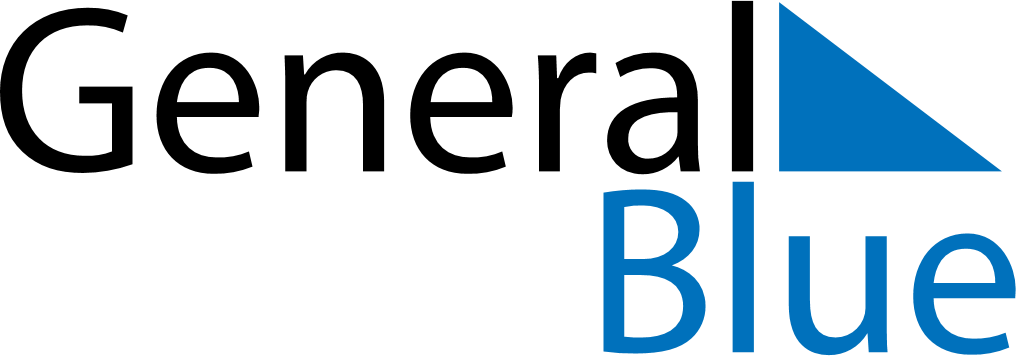 South Sudan 2018 HolidaysSouth Sudan 2018 HolidaysDATENAME OF HOLIDAYJanuary 1, 2018MondayNew Year’s DayJanuary 9, 2018TuesdayPeace Agreement DayMarch 8, 2018ThursdayInternational Women’s DayMay 16, 2018WednesdaySPLA DayJune 16, 2018SaturdayEnd of Ramadan (Eid al-Fitr)July 2, 2018MondayMother’s DayJuly 9, 2018MondayIndependence DayJuly 30, 2018MondayMartyrs DayAugust 23, 2018ThursdayFeast of the Sacrifice (Eid al-Adha)December 25, 2018TuesdayChristmas DayDecember 28, 2018FridayRepublic DayDecember 31, 2018MondayNew Year’s Eve